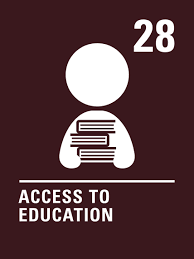 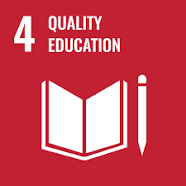 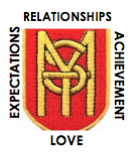 Useful websites to use: https://scratch.mit.edu/ 		https://www.bbc.co.uk/newsround/news/watch_newsround www.gonoodle.com	 www.bbcbitesize.com	 www.code.org	 	 www.primaryhomeworkhelp.co.uk 	www.topmarks.co.ukhttps://www.timestables.co.uk/games/ 	https://www.youtube.com/user/CosmicKidsYoga	LiteracyReadingI can show an understanding of a text. I use my knowledge of phonics to sound out unfamiliar words.I can read with fluency and expression. Try to read with a grown up or on your own every day. This could be a book from school or home. Before reading, discuss the front cover and the blurb. Can you use the SHORS strategy of prediction to work out what the story might be about, what might happen? Draw/write your prediction in your jotter. When you have read a story or a chapter, discuss with a grown up what has happened and what could happen next. In your jotter, write down your favourite part and why. You can also try and use the SHORS skill of visualisation to visualise what a character in your book looks like. You can draw this in your jotter. Remember- it’s like ‘Brain TV’. Use the SHORS skill of inference when watching the short video clip – La Luna. Remember- use clues/evidence to support your reasons. https://youtu.be/vbuq7w3ZDUQ?feature=shared Watch the video and answer the following questions:What time do you think it is? How do you know? Where are they going? What makes you think that? What will they do with the ladder? Why do you think that? What are the tools for? Why do you think that?  Why are they sweeping the tiny stars away? Challenge – Be a grammar detective.  Can you spot nouns, adjectives and verbs in your book? Write them down and share them with a grown up.   Adjectives: describing words (e.g. tall) Nouns: things you can touch (e.g. a cat) Verbs: things you do (e.g. talking)Spelling- Chilli ChallengeI am learning to spell common words using different strategies to help me.Select one of the common word lists below to practise. Make sure you are choosing something that isn’t too easy in terms of your confidence and ability.Try some or all of these strategies to practise your spelling words.1. Pyramid writing – write each spelling word in a pyramid                           P                         p  y                       p  y  r                    p  y   r   a                  p   y   r   a   m                p   y   r   a   m   i             p   y   r   a   m   i   d2. Rainbow writing – write each word in rainbow colours e.g. r a i n b o w3. Look, Say, Cover, Write and Check 4. Write your words in different fonts e.g. fonts   fonts   Use the website below to type in a list of your spelling words, click the link created and try the different games to practise your words. https://www.spellingtraining.com/Look up the meaning of your words using an online dictionary. Some words may have more than one meaning. You only need to write down one. https://kids.britannica.com/kids/browse/dictionaryLiteracyGrammarI am learning to identify and use adjectives.An adjective is a describing word that gives us more information about a noun.Spot the adjectives in these sentences…The teacher ran very quickly to catch the yellow bus.Louise was walking over the wobbly bridge.My loud pink robot beeped when it zoomed across my green fluffy carpet.The Smith family live in a beautiful green cottage with a brown roof.Lisa is wearing a fluffy pink cardigan today. She wore a beautiful dress to the party.The strong girl carefully lifted the heavy rock.My classroom has lots of interesting toys to play with. The boy kindly opened the door for his younger friend.The lights in the stadium were shining brightly.Challenge – Can you up-level the sentences using VCOP? WritingI can write a sentence using the correct punctuation.  I can use WOW words to make my writing interesting.Silly sentences!Use your spelling words to create some silly sentences!Remember – Capital letters.Finger spaces.Full stops.Think about using WOW words to make your sentences detailed and interesting to read.Challenge – Can you practise writing some numbers in words for example- two hundred and four, three thousand and six. Character DescriptionI can write a detailed character description. Pick your favourite character from a book and write a detailed description about them. Use a thesaurus to replace at least 5 adjectives with more exciting words. https://kidthesaurus.com/Mild – At least 4 detailed sentences. Spicy – At least 5 detailed sentences. Hot – At least 6 detailed sentences. NumeracyI am learning to round to the nearest 10, 100. I am learning to apply my understanding of place value. Number ChallengeHow many different ways can you make…? Set yourself a 3, 4 or 5 digit number and see how many different ways you can make this number in 1 minute. Try using the four operations – multiplication, division, addition and subtraction. Examples: 45624200 + 362, 5000 – 438, 2281 x 2                   462400 + 60 + 2, 460 + 2, 470-8Extra - Can you round the number to the nearest 10, 100? Can you write the number in words? Can you partition the number? Can you count forwards/backwards from the number? Find games on Topmarks to get more place value practise:  https://www.topmarks.co.uk/learning-to-count/place-value-basketballUse this link to practise your rounding.https://www.topmarks.co.uk/maths-games/rocket-roundingUse this link to practise ordering, rounding and place value.https://www.topmarks.co.uk/maths-games/daily10Remember to set the games to a level that matches your confidence and ability.HWBI am learning to keep my body fit and healthy doing short repeated exercises.Try to do some exercise each day.  This could be Cosmic Kids yoga on Youtube, searching for ‘The Body Coach’ on Youtube, Just Dance or jogging around your garden.  Here is another idea to keep active:Create your own 10 exercise workout for you and your family to complete. Here are some examples of exercises you may want to include:star jumpssit upspress upsski jumps (feet together and jump side to side)high knees (jog on the spot lifting knees up to your chest as high as you can)squats (stand with feet slightly apart and go to sit down pushing your bottom out but stand up again)sprint on the spot for 10 secondsburst jumps (bend knees to crouch down to touch toes/floor then jump up reaching arms up)You can write the 10 exercises out or you can be the coach for your family to follow!If you prefer you could go a nice walk with your family or spend some time outside instead.ArtI can create a piece of art in the style of a well-known artist. Research an artist and do a painting or drawing using this artist’s style. Remember to find out some interesting facts about this artist too. Suggestions -Steven Brown Andy Warhol Pablo Picasso Learning Across the CurriculumNewsroundUse the link below to watch Newsround. Have a discussion about the stories that you hear with a member of your family.https://www.bbc.co.uk/newsround/news/watch_newsroundTopicResearch causes and effects of climate change. Write about these in your jotter. Come up with a solution to one of the problems. With a member of your family, discuss activists such as David Attenborough and Greta Thunberg. Research and write about their influence in the area of climate change. Outdoor Learning Go outside and see if you can see something for every letter of the alphabet. Too easy? Add descriptions such as rustling leaves, snapping twigs. ICThttps://www.bbc.co.uk/bitesize/topics/zf2f9j6/articles/z3c6tfrVisit Dance Mat Typing, using the link attached, to develop your typing skills. Play level 1 and select the stage you would like to practise. 